ANEXO VIIINSTRUÇÕES PARA INSCRIÇÃO VIA SISTEMA SEIO cadastro on-line para o presente processo seletivo ocorrerá pela abertura de processos administrativos através	do	link	SISTEMA	ELETRÔNICO	DE	INFORMAÇÕES (http://www1.ufmt.br/ufmt/un/noticia/5717/sei). Caso o postulante nunca tenha acessado o sistema SEI UFMT como usuário externo, será necessário cadastrar-se, caso tenha esquecido a senha, poderá recuperá-la informando seu e-mail. Feito isso, realize o acesso, preenchendo o e- mail e a senha cadastrados. Estando logado, selecione:Peticionamento > Processo novo > “PÓS GRADUAÇÃO STRICTO SENSU - INSCRIÇÃO COMO ALUNO REGULAR”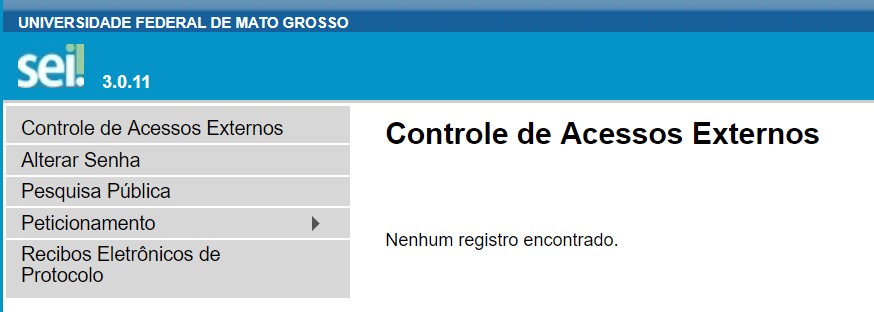 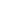 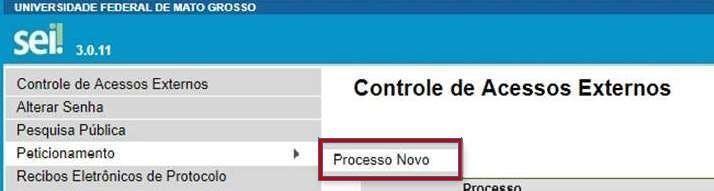 Na barra de pesquisa digite, “PÓS GRADUAÇÃO STRICTO SENSU”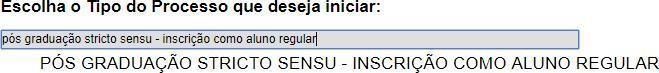 Após selecionar o tipo do processo, será preciso instruí-lo. Preencha o campo “especificação” com o seguinte texto, “Inscrição – Pós-graduação em Biotecnologia e Biodiversidade”.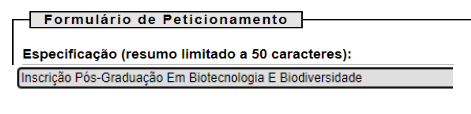 Agora será necessário preencher o formulário de identificação padrão, o candidato preencherá apenas os seguintes campos: Nome completo, Curso, Campus e Telefone. No campo “Detalhamento da Solicitação” deverá ser informado tratar-se de Inscrição Aluno Regular do Programa de Pós-graduação em Biotecnologia e Biodiversidade. O link para abertura deste formulário está abaixo discriminado.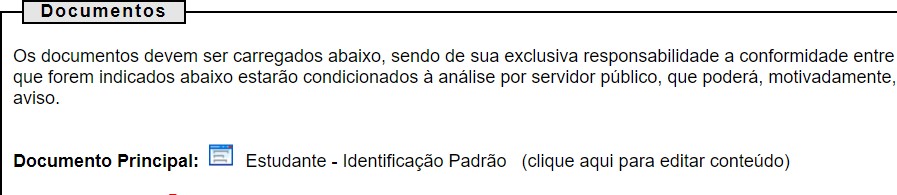 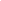 Realizados todos esses passos, bastará anexar a documentação, atribuindo o “tipo de documento”, preenchendo o campo “complemento do tipo de documento” e informando se o documento foi digitalizado ou se é um documento digital (nato-digital), conforme imagem abaixo.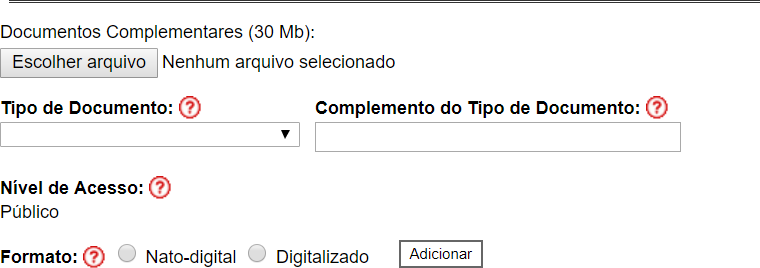 Atenção: Todos os documentos apresentados na inscrição por SEI são cópias simples, sendo aceito preferencialmente arquivos em PDF.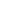 Atenção: não será possível acrescentar documento ao processo após o protocolo,ficando a cargo do candidato o dever de conferir a inclusão integral da documentação necessária.Após realizado o protocolo do processo com toda documentação, será necessário encaminhar um e-mail para  ppgbiotecnologia@unemat.br, preenchendo o assunto com Inscrição Aluno Regular PPG-Biotecnologia e Biodiversidade e no e-mail informar o nome completo do candidato, sigla do programa: PPGBB e o número do protocolo do processo.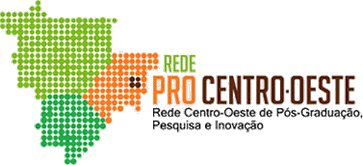 PROGRAMA DE PÓS-GRADUAÇÃO EM BIOTECNOLOGIA E BIODIVERSIDADE DA REDE PRÓ-CENTRO-OESTECOORDENAÇÃO ESTADUALUFMT / UNEMATPROGRAMA DE PÓS-GRADUAÇÃO EM BIOTECNOLOGIA E BIODIVERSIDADE DA REDE PRÓ-CENTRO-OESTECOORDENAÇÃO ESTADUALUFMT / UNEMAT